                        Glen Wilbur Memorial Scholarship Application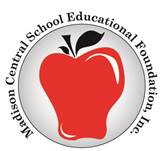 Applicant’s Name: ___________________________________________________Address: ___________________________________________________________
	      (Street)					(City)		(State)		(Zip)GPA (unweighted w/ Bonus)____________

School of Choice ____________________________________________________1.  Please attach an essay addressing:Name of the college/university you plan to attendYour high school and community activitiesYour personal goals and special interestsWho/what has inspired you to pursue Education as your career2.  Please attach one Letter of RecommendationApplications MUST be sent electronically to madisoneducationalfoundation@k12.sd.us